VILNIAUS RAJONO SAVIVALDYBĖS TARYBASPRENDIMASDĖL UAB „NEMENČINĖS KOMUNALININKAS“ GERIAMOJO VANDENS TIEKIMO IR NUOTEKŲ TVARKYMO PASLAUGŲ KAINŲ NUSTATYMO IR SUBSIDIJAVIMO2023 m. vasario 2 d. Nr. T3-36VilniusVadovaudamasi Lietuvos Respublikos vietos savivaldos įstatymo 6 str. 30 p., 16 str. 2 d. 18 p., 37 p., 38 p., 18 str. 1 d., Lietuvos Respublikos biudžeto sandaros įstatymo 8 str. 2 d., 21 str. 2 d., 23 str., Valstybinės energetikos reguliavimo tarybos 2022 m. gruodžio 19 d. nutarimu Nr. O3E-1693 „Dėl UAB „Nemenčinės komunalininkas“ perskaičiuotų geriamojo vandens tiekimo ir nuotekų tvarkymo paslaugų bazinių kainų nustatymo“, remdamasi Vilniaus rajono savivaldybės tarybos 2015 m. lapkričio 20 d. sprendimu Nr. T3-447 „Dėl UAB „Nemenčinės komunalininkas“ viešojo geriamojo vandens tiekėjo ir nuotekų tvarkytojo paskyrimo“, Vilniaus  rajono savivaldybės taryba    n u s p r e n d ž i a: 1. Nustatyti UAB „Nemenčinės komunalininkas“ subsidijuojamas geriamojo vandens tiekimo ir nuotekų tvarkymo paslaugų kainas (be pridėtinės vertės mokesčio) vartotojams, kurie neturi įsiskolinimų už geriamojo vandens tiekimo ir nuotekų tvarkymo paslaugas daugiau kaip už tris mėnesius:                       1.1. geriamojo vandens tiekimo ir nuotekų tvarkymo paslaugų kainą vartotojams, perkantiems geriamojo vandens tiekimo ir nuotekų tvarkymo paslaugas bute, – 1,67 Eur/m3, iš šio skaičiaus:1.1.1. geriamojo vandens tiekimo – 0,85 Eur/m3; 1.1.2. nuotekų tvarkymo – 0,82 Eur/m3; 1.2. geriamojo vandens tiekimo ir nuotekų tvarkymo paslaugų kainą vartotojams, perkantiems geriamojo vandens tiekimo ir nuotekų tvarkymo paslaugas individualių gyvenamųjų namų ar kitų patalpų, skirtų asmeninėms, šeimos ar namų reikmėms, įvaduose, – 1,65 Eur/m3, iš šio skaičiaus: 1.2.1. geriamojo vandens tiekimo – 0,84 Eur/m3; 1.2.2. nuotekų tvarkymo – 0,81 Eur/m3. 1.3. Skirtumus tarp kainų, išvardytų 1.1., 1.1.1., 1.1.2., 1.2., 1.2.1., 1.2.2. papunkčiuose, ir kainų, nustatytų Valstybinės energetikos reguliavimo tarybos 2022 m. gruodžio 19 d. nutarimu Nr. O3E-1693 „Dėl UAB „Nemenčinės komunalininkas“ perskaičiuotų geriamojo vandens tiekimo ir nuotekų tvarkymo paslaugų bazinių kainų nustatymo“, išvardytų 1.1., 1.1.1., 1.1.2., 1.2., 1.2.1., 1.2.2. papunkčiuose, subsidijuoti iš Vilniaus rajono savivaldybės biudžeto lėšų.2. Sprendimas įsigalioja nuo 2023 m. vasario 1 d.3. Pripažinti netekusiu galios 2022 m. gegužės 30 d. Vilniaus rajono savivaldybės tarybos  sprendimą Nr. T3-163 „Dėl UAB „Nemenčinės komunalininkas“ geriamojo vandens tiekimo ir nuotekų tvarkymo paslaugų kainų nustatymo ir subsidijavimo“.4. Skelbti šį sprendimą Teisės aktų registre ir Vilniaus rajono savivaldybės tinklalapyje.Savivaldybės merė                                                                                                         Marija RekstParengėVietinio ūkio skyriausvyr. specialistė J.StankevičTel. nr. 210 9688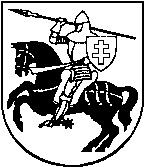 